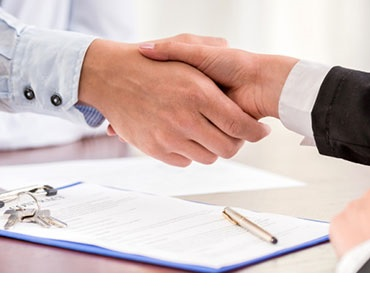 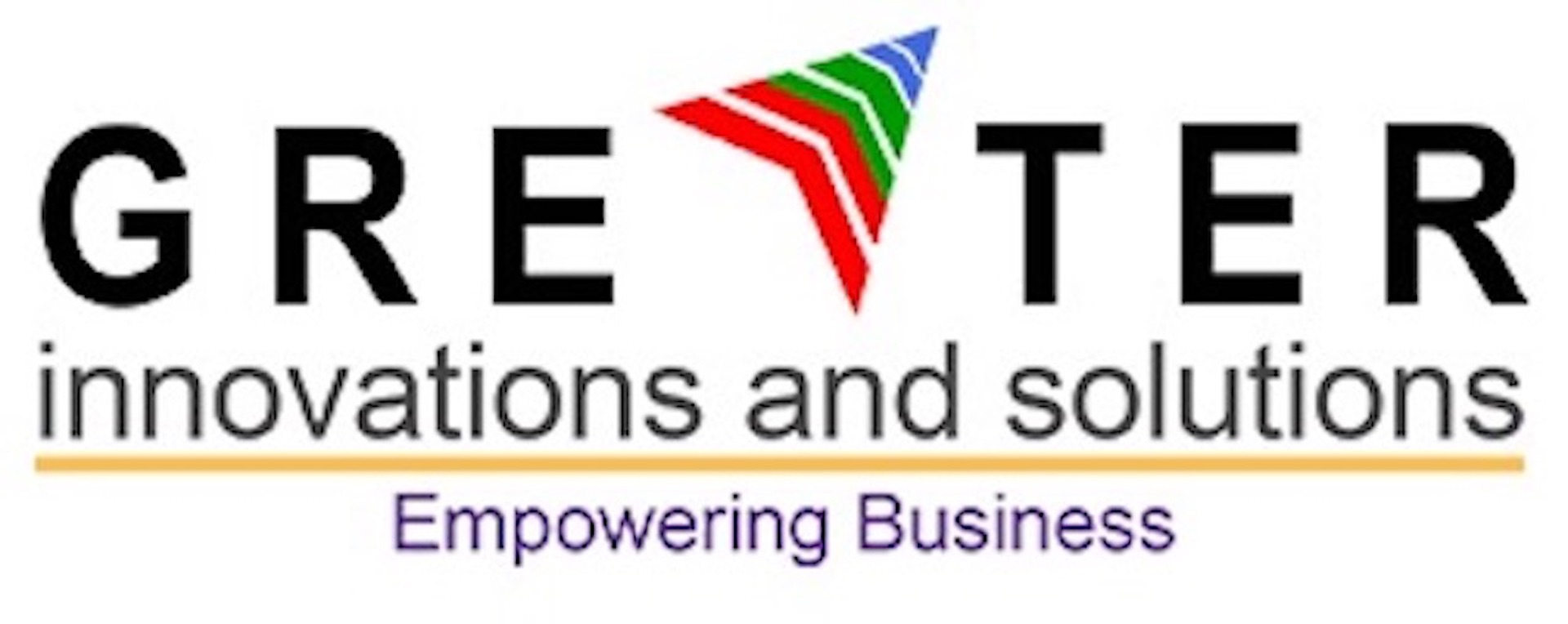 Proposed Solution BriefGreater Real EstateA comprehensive real estate solution for digital transformation powered by Microsoft Dynamics 365The way the customer decides on a property, starting from their enquiry to signing tenancy contract has dramatically changed. Customer expectation has moved into a new level of experience with clarity on next steps and convenient assistance on every stage of the customer journey.Greater Real Estate solution is a best-in-class solution for real estate industry. It helps the organizations to drive their digital transformation and adapt to cutting edge digital solutions. A better experience to the customer can be offered with existing amount of resources by utilizing industry best practices using Greater Real Estate.Solution Benefits:A comprehensive real estate solutionEnd to end automation empowers organization’s digital transformationAvailable on Microsoft Dynamics platformUtilizes the global solution echo systemUtilizes Microsoft Dynamics modules such as sales, marketing, customer service, field service, project service automation, voice of customer, social engagement etc.Solution Overview of Greater real estateProperty Listing List own properties or third-party properties for rental.Property PricingDefine pricing rules and generate rent as per the rules defined or upload rent from Excel. Identify pricing trend in different region.Payment Term Management Define payment term using templates to collect the payment from customer in Installments. Define different payment term template for each project/property.Print Template Management Define various templates to print tenancy contract, receipt, statement of account etc.Property Rental ManagementLead tracking, inventory search based on customer preferences, quotation, token amount & property reservation, convert to rental, contract management, post rental such as contract renewal, termination, extension etc.Collection, PDC and Payable ManagementFollow-ups on payments, receipt management, payables and receivables, complete check/PDC management.Tax ManagementSetting up tax rules and auto calculation for tax and tax collection.Other AutomationsBroker management, commission definition and auto calculations, document management and legal/dispute management.